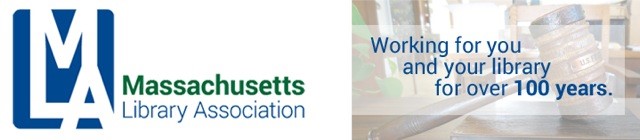 Executive Board Meeting August 12, 2016Worcester Public Library10 a.m.AGENDACall to order	Approval of minutes of June 10, 2016 meeting (action)President’s ReportTreasurer’s Report (action)Association Manager ReportNew BusinessOld Business	MLA Strategic Planning RetreatNew Business	Social Media Task Force Committee reportsConference
By-Laws
Intellectual Freedom/Social Responsibilities
Jordan Miller
Legislative
Massachusetts Center for the Book
Membership
Personnel/Education
Public RelationsSection reportsParalibrarian
RUSS
Technical services
Youth ServicesLiaison reportsALA Councilor
MBLC
MLS
MSLA
NELA
MLTAAnnouncements